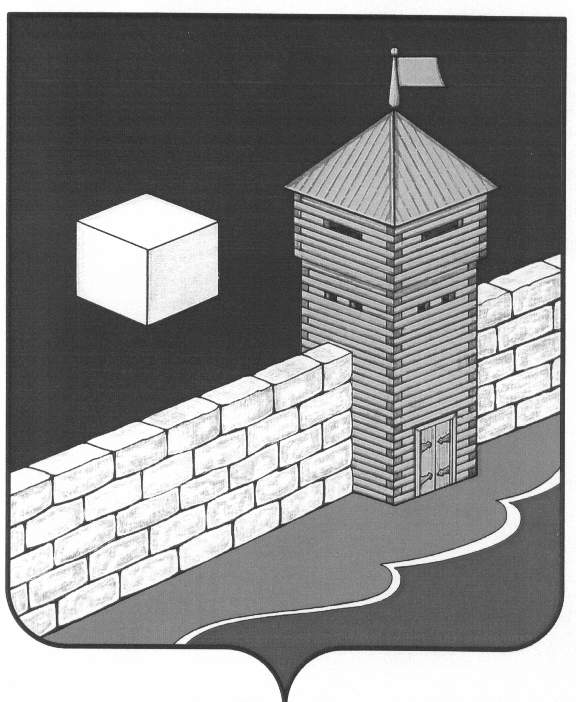 Администрация Белоносовского сельского поселенияП О С Т А Н О В Л Е Н И Е15.04.2021г.   № 74/1п. Белоносово           В соответствии со статьей 170.1 Бюджетного кодекса Российской Федерации и Положением о бюджетном процессе в Белоносовском сельском поселении          администрация Белоносовского сельского поселения ПОСТАНОВЛЯЕТ:           1. Утвердить прилагаемый Порядок разработки и утверждения бюджетного прогноза Белоносовского сельского поселения на долгосрочный период.          2. Контроль за исполнением настоящего постановления возложить на старшего бухгалтера Н.А. ЮровскихГлава Белоносовского    сельского поселения          	                                         И.А. Мушина                                                                                            УТВЕРЖДЕН
                                                                      постановлением администрации
                                                                     Белоносовского сельского поселения                                                                       от  15.04.2021г.   № 44Порядок
разработки и утверждения бюджетного прогноза Белоносовского сельского поселения на долгосрочный период    1. Настоящий Порядок определяет правила разработки и утверждения, период действия, требования к составу и содержанию бюджетного прогноза Белоносовского сельского поселения на долгосрочный период (далее именуются соответственно - порядок, Бюджетный прогноз).         2. Бюджетный прогноз разрабатывается и утверждается каждые три года на шесть лет.         Разработка (изменение) Бюджетного прогноза осуществляется Финансовым органом администрации Белоносовского сельского поселения (далее именуется – Финансовый орган) на основе прогноза (изменений прогноза) социально-экономического развития Белоносовского сельского поселения на долгосрочный период (далее именуются соответственно - Долгосрочный прогноз, изменения Долгосрочного прогноза).         Бюджетный прогноз может быть изменен с учетом изменения прогноза социально-экономического развития Белоносовского сельского поселения на соответствующий период без продления периода его действия.         3. Проект Бюджетного прогноза (проект изменений Бюджетного прогноза) направляется в Совет депутатов Белоносовского сельского поселения одновременно с проектом решения о бюджете на очередной финансовый год и на плановый период.         4. Бюджетный прогноз включает:          1) прогноз параметров бюджета Белоносовского сельского поселения (далее именуется - Прогноз параметров) с учетом выбранного сценария Долгосрочного прогноза, в том числе доходы, расходы, дефицит (профицит) местного бюджета, а также прогнозируемый объем государственного долга Белоносовского сельского поселения и ожидаемый объем расходов на его обслуживание;          2) показатели финансового обеспечения муниципальных программ Белоносовского сельского поселения на период их действия;         3) основные подходы к формированию налоговой, бюджетной и долговой политики Белоносовского сельского поселения на долгосрочный период.          5. Прогноз параметров составляется по форме согласно приложению 1 к настоящему Порядку.          6. Информация о показателях финансового обеспечения муниципальных программ Белоносовского сельского поселения на период их действия составляется по форме согласно приложению 2 к настоящему Порядку.          7. В целях формирования Бюджетного прогноза (изменений Бюджетного прогноза) финансовый орган администрации Белоносовского сельского поселения в срок до 1 ноября текущего финансового года готовит  параметры Долгосрочного прогноза (изменения Долгосрочного прогноза) и пояснительную записку к нему.         8. Финансовый орган:           в сроки, установленные Порядком составления проекта местного бюджета, утвержденным постановлением администрации Еткульского сельского поселения от 06.04.20 г. № 26 «Об утверждении порядка составления проекта бюджета   Еткульского сельского поселения на очередной финансовый год и плановый период», направляет в Администрацию Белоносовского сельского поселения и Главе Белоносовского сельского поселения проект Бюджетного прогноза в составе материалов к проекту решения о бюджете на очередной финансовый год и плановый период;         в срок, не превышающий двух месяцев со дня официального опубликования решения о бюджете на очередной финансовый год и плановый период, представляет в Администрацию Белоносовского сельского поселения для рассмотрения и утверждения Бюджетный прогноз (изменения Бюджетного прогноза).           9. Утверждение Бюджетного прогноза (изменений Бюджетного прогноза) Белоносовского сельского поселения осуществляется Администрацией Белоносовского сельского поселения в срок, не превышающий двух месяцев со дня официального опубликования решения о бюджете на очередной финансовый год и на плановый период.Приложение 1
к Порядку разработки и утверждения бюджетного прогноза
Белоносовского сельского поселения
на долгосрочный периодПрогноз параметров бюджета Белоносовского сельского поселения на 20__ - 20__ годымлн. рублей                                                                                                          Приложение 2   
                                                                                          к Порядку  разработки и утверждения бюджетного прогноза
Белоносовского сельского поселения
на долгосрочный периодРасходыместного бюджета на финансовое обеспечение реализации муниципальных программ Белоносовского сельского поселениятыс. рублей*Суммы указываются на период действия муниципальной программы Белоносовского сельского поселенияНаименование показателя20_20_20_20_20_20_20_20_20_20_20_20_ДоходыРасходыВ том числе расходы на обслуживание муниципального долгаДефицит/профицитОбъем муниципального долгаНаименование показателяСумма*Сумма*Сумма*Сумма*Сумма*Сумма*Сумма*Сумма*Сумма*Сумма*Сумма*20_20_20_20_20_20_20_20_20_20_20_Расходы, всегоМуниципальная программа № 1Муниципальная программа № 2…